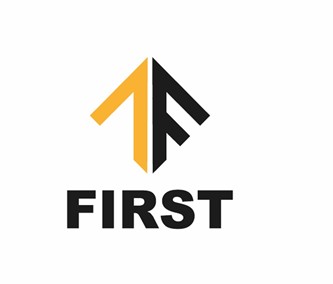 FIRST – Swimmeeting 06 en 07 mei 2023VOORINSCHRIJVINGSFORMULIER Club 				……………………………………………………………….Verantwoordelijke 		……………………………………………………………….Adres 				……………………………………………………………….				……………………………………………………………….telefoon – gsm nummer	……………………………………………………………….Email				……………………………………………………………….neemt deel aan de swimmeeting op 06 en 07 mei 2023vermoedelijk aantal deelnemers :zaterdag : ……………………..zondag   : ……………………..handtekening			………………………………….terug te sturen vóór 25 maart 2023 naarHurtekant JohanGeraardsbergsesteenweg 140 – 9090 Gontrodejohan@hurtekant.be                                                   + 32 495 94 97 93